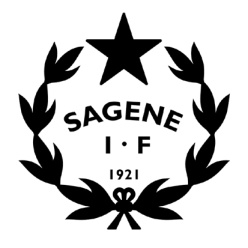 Tid:		Tirsdag 4. august kl. 18- 20Sted: 		KlubbhusetInviterte:	Styrets arbeidsutvalgFrafall: 	 	SAKSLISTEÅpning av møtetGodkjenning av innkalling.Vedlegg: Innkalling AU-møte 04.08.2020Vedtak: Innkallingen godkjennes uten anmerkninger. Godkjenning av protokollerVedlegg: Protokoll AU-møte 18.06. 2020 Vedtak: Protokollene godkjennes uten anmerkninger.  Vedtakssaker Sommeren 2020 – Oppsummering/evaluering? Korona-situasjonen i klubben – Regler?, Status aktivitet? Status økonomi? Permitterte? Tiltak?Endringer i admin – Utlyst Fabians jobb, Øke stilling Bernhard?, Resepsjon/utleie? Driftsass?Inkluderings- og rekruttering høsten 2020 – Status? omorg. allidrett, Lilleborg AKS, repr. planen.Rapport foregangsklubb – Fond, nye idretter, trenerveil., komm. prosjektet, lederprogr. ungdom. Agenda for kommende møter Orienteringssaker Sagene- fest 4.-6. september – Vi er påmeldt. Status tennisbanene og landhockeybanen. MØTEPLAN 2020STYRESAKER FREMOVER:Oppfølging av utbyggingen av Voldsløkka sør Sette ned arbeidsgrupper – sykkel, økonomiPlanlegging av rekrutterings- og inkluderingsarbeidet høsten 2020Allidrett/turn – Mål og organisering? Nye idretter – Håndball? Badminton? Judo? Rehabilitering av tennisbanene på Voldsløkka - drift. GDPR – nye personvernregler i Sagene IF. Revidering årshjul (AU)Nytt medlemsregister?100- års jubileumFornye Anti- doping policy (nytt styret)Gjennomføre bedre klubb (nytt styre)MøteDatoTidspktStedAU- møte4/818:00KlubbhusetStyremøte25/818:00KlubbhusetMøte økonomigruppa15/918:00KlubbhusetAU- møte22/918:00KlubbhusetStyremøte20/1018:00KlubbhusetAU- møte10/1118:00KlubbhusetMøte økonomigruppa17/1118:00KlubbhusetStyremøte + julebord17/1218:00Klubbhuset